国宝熊猫盛世珍藏大全套产品简介盛世珍藏，熊猫币发行35周年，全套34枚熊猫银章2017年熊猫银币，一次集齐。产品介绍：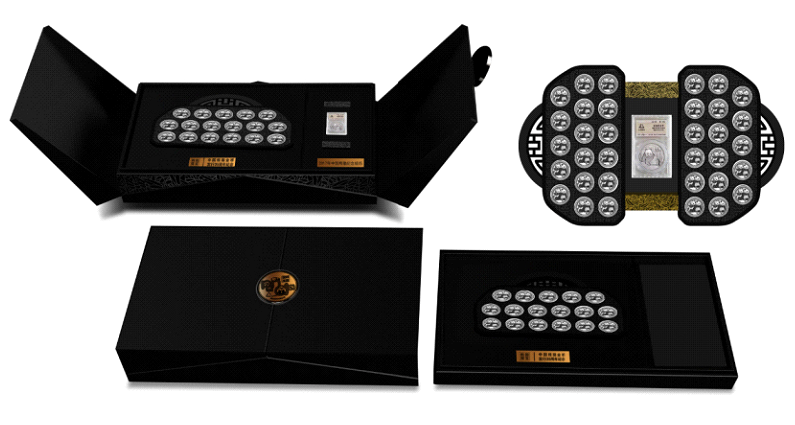 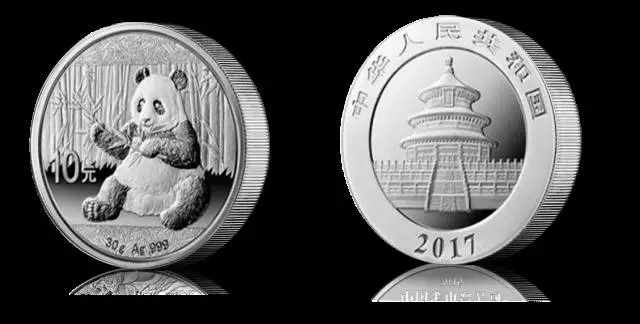 世界六大投资币之首国家认可的法定货币，有较高收藏价值！熊猫金币自发行以来，在国内屡获大奖，与美国鹰洋金币，加拿大枫叶币、澳大利亚袋鼠金币、南非福格林金币并称为世界五大投资金币，也是国内带有面额的黄金投资佳品。在收藏界被称赞为性价比较高的金币藏品。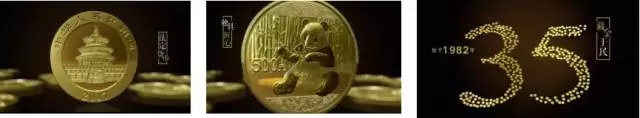 中国熊猫金币屹立世界币坛之林35年间屡屡斩获国际大奖 中国熊猫金币发行35年，其艺术价值从20世纪一直延续到21世纪，赢得全球收藏者的热爱与追捧。◆1982年是中国熊猫金币发行元年，开启中国熊猫金币35周年的传奇路程。◆1989年熊猫金币获得“世界硬币十佳”大奖◆2008年中国熊猫金币成为世界五大投资币之一◆2016年，“克”成为熊猫金币新的计量单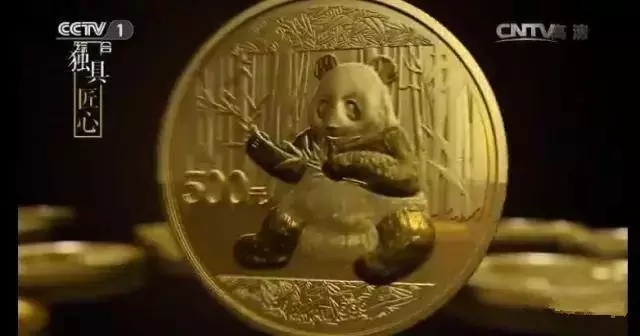 中国金币总公司对35周年金银纪念币项目空前重现为让更多的人认识和了解熊猫金币，中国金币总公司与中央电视台签订了黄金时段广告投放协议。熊猫币广告于2017年6月2日开始在央视1套及新闻频道相关栏目黄金时段进行插播投放，所有广告将隔天播放，播放周期将延续到2017年年底，这意味熊猫币的品牌与认知，也将从钱币业内正式走进亿万中国普通大众。值此之际，特别由中国权威造币厂南京造币有限公司权威铸造，中国熊猫币铸币大师程超亲自创作设计共同打造《国宝熊猫盛世珍藏大全套》为中国熊猫币35周年纪念献礼。《国宝熊猫盛世珍藏大全套》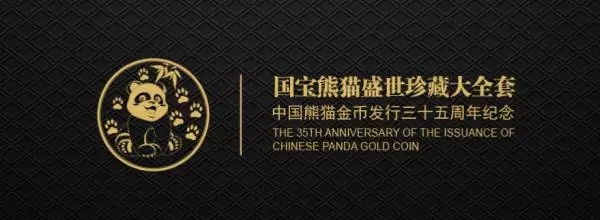 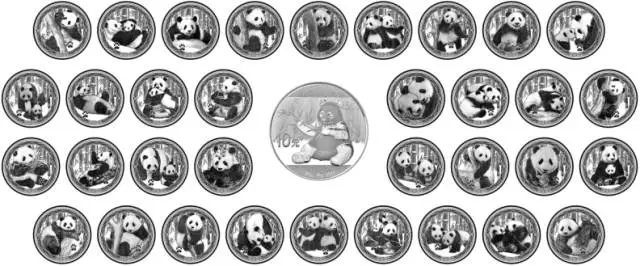 藏品内容：藏品共35枚，其中熊猫银币1枚，重30g,熊猫纪念章共34枚,3g/枚，总重132g全套产品由1枚2017版熊猫封装银币和34枚熊猫纪念银章创意组合而成；34枚熊猫纪念章，均由熊猫金币设计师程超设计；34枚熊猫银章上的熊猫形象均出自程超以往的熊猫币设计手稿；每一枚熊猫银章均代表一个吉祥祝福；每套产品均配有程超亲笔签名创作证书；封装熊猫银币由中国人民银行下属机构北京人银文化权威鉴定封装；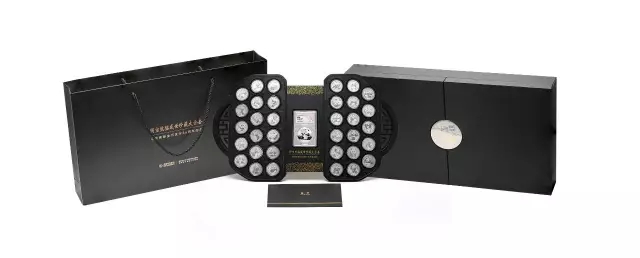 藏品正面：银章正面为34只国宝熊猫憨态可掬的造型，把熊猫憨态可掬的形象表现得淋漓尽致，每一枚银章均代表一个中国传统吉祥祝福：“福”、“禄”、“寿”、“喜”、“财”、“吉”“富”，34枚银章象征34个祝福，圆满、喜庆又吉祥。藏品背面：银章背面统一为5只可爱的国宝熊猫形象和“panda”的艺术字组合图案；34枚银章背面的不同熊猫形象均出自程超以往设计手稿结合2017年熊猫银币，向熊猫金币发行35周年献上萌趣的合礼和吉祥。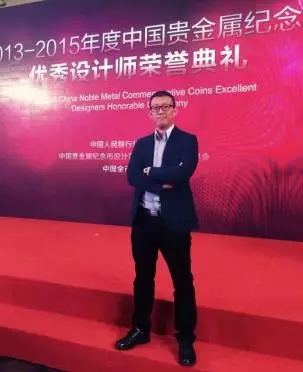 程超，工艺美术师，2017年熊猫银章均由熊猫金币设计师程超亲自操刀设计。曾担任2010、2012、2013年熊猫币设计师； 尼泊尔两卢比流通纪念币雕刻； 北京残奥会贵金属纪念币正面设计；建党90周年普通纪念币雕刻；生肖贺岁猴年普通纪念币雕刻；北斗卫星导航系统金银纪念币1盎司银币设计；北斗卫星导航系统金银纪念币1/3盎司金币设计。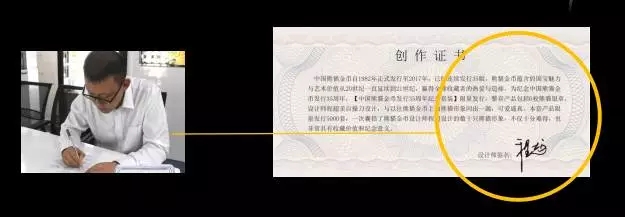 创作证书由程超亲笔签名，号称产品的“身份证”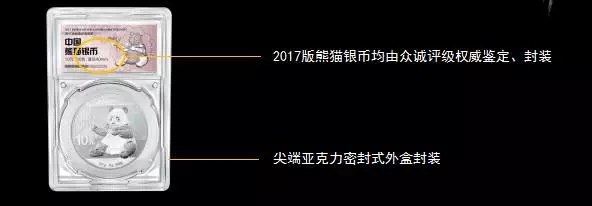 17版熊猫银币由众诚评级权威鉴定、封装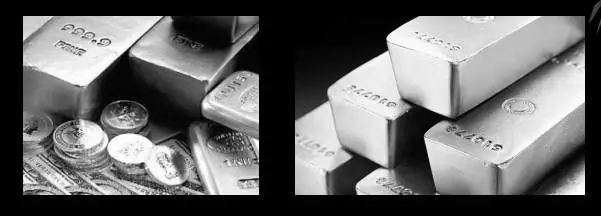 以足银精铸而成，更具收藏价值不论通货膨胀还是货币贬值都不会对硬通货的价值产生影响。卓越的避险功能，是产品价值的体现！使用激光镭射点焊，碰焊的工艺，实现白银的自溶焊接，保证原材料的纯度。贵金属本身具有价值，在未来的10年中我们将迎来一个投资的硬通货时代。大师手笔，大师签名，题材经典，权威封装，价值可期！数量有限，很是难得，更具收藏意义！产品名称规格材质 零售价
（套/元） 国宝熊猫盛世珍藏大全套34*3g+30g足银999   5,980.00 